苏州大学省级培训项目2022GZGP/SP101（青年教师教学能力提升培训“艺术设计类”）开班通知各位学员:根据《省教育厅关于做好2022年职业院校教师培训工作的通知》（苏教师函〔2022〕7号）文件要求，我校现将相关“青年教师教学能力提升培训“”艺术设计类”培训项目培训报到事项通知如下：一、培训时间2022年7月17日—2021年7月28日（7月17日14:00—16:30报到） 二、报到地点及住宿安排1.报到地点：苏州大学天赐庄校区（校本部）苏州市干将路333号2.住宿地点：莘园宾馆三、培训费用标准：550/人/天，共计11天。（培训经费、食宿费由国家财政专项经费承担，往返交通费由学员所在单位承担，培训期间食宿统一安排）携带物品1.本人身份证2.学员近期2寸免冠标准照片2张3．《江苏省高等职业院校教师培训登记表》一式两份4．《江苏省高等职业院校教师培训任务书》一式一份5.苏州天气多变，请携带好雨伞6.生活用品（洗漱用品等）自备7.学习相关用品校方会提供（笔记本、笔），如个人需要可自备五、报到联系人联 系 人：王缘联系电话：18962166426电子邮箱：734747207@qq.comQQ群： 1043164197微信群：18962166426加微信进群。六、疫情防控要求1、疫情排查培训学员进校前须满足以下条件方可来校学习：1）学员及共同居住人进校前14天身体健康，无发热、胸闷、乏力、干咳等症状，并持有“苏康码”绿码。2）学员及共同居住人进校前一个月未接触确诊或疑似新冠肺炎患者，无疫情防控重点地区旅居史，未密切接触疫情防控重点地区返乡人员。3）学员及共同居住人进校前一个月无国（境）外旅居史或未接触过国（境）外人员。4）其他排查事项根据学校要求实时调整。2、健康监测1）学员每日进入教室、餐厅等公共场所前须进行体温测量，体温正常方可进入。学员间应保持社交距离，佩戴口罩、做好防护。2）学员不得瞒报、漏报、谎报个人病情，一旦发现发热、干咳、乏力、呼吸困难等症状，第一时间报告班主任，本人及周围人员原地等待医护人员后续处置。3、日常管理1）培训期间学校实行封闭管理，培训学员进校时，有序步入进校通道进行体温测量，出示学员证、身份证和“健康码”，进校后不得离开培训区域；2）培训期间严格执行请假制度。学员如有请假或外出，必须班主任提出申请；销假时必须详细报告个人出行轨迹和接触人员等情况，经学校审核、批准后方可继续参加培训。七、交通线路1）苏州火车站：步行305米到苏州站北广场公交站，乘坐529路（途径11站）到达网师园西公交站，步行744米到达苏州东吴饭店；打车费约15元。2）苏州北站：步行64米到达高铁苏州北站（2号口），乘坐轨道交通2号线（桑田岛方向）途径12站到达广济南路地铁站，站内换乘轨道交通1号线（钟南街方向）途径3站，到达临顿路地铁站-1号口，步行1.7公里，到达苏州东吴饭店；打车费约30元。3）苏州汽车南站：步行410米到达南环新村（汽车南站西）公交站（葑谊工业园方向），乘坐4站到达规划公园公交站，步行832米，到达苏州东吴饭店；打车费约10元。八、配套服务一、出行1、校门开放时间1）苏大校园实行半封闭式管理，本部北门24小时开放；2）本部法学院小南门开放时间：8:00——18:30。二、生活贴士1、超市1）校内超市教育超市，用现金，营业时间6:00-22:30。2）校外超市①苏嘉超市，十全街147号，东吴饭店斜对面。②欧尚超市，本部北门【相门】站乘146路，东区东门【苏大东校区】站乘47路、53路、200路北线可达。③大润发超市，本部北门【相门】站乘9路、980路西线、923路至【东港新村】站。2、周边银行1）交通银行：①本部：西门（ATM机），北门华丰楼一楼（ATM机）。②东区：教育超市西侧（ATM机），凌云楼斜对面（营业网点）。2）中国银行：①本部：西门（ATM机）。②东区：教育超市东侧（ATM机）。3）建设银行：本部北门出门往西走约300米（营业网点）。本部南门出去直走，过百步桥左拐步行过十字路口（十全街与莫邪路）。4）工商银行：东区南门出去直走，路口处。5）农业银行：东区南门出去直走，路对面。3、医院苏大附属第一人民医院是苏州最大的三级甲等医院。地址：十梓街175号。4、药店①华润礼安医药连锁第51医药商店，出本部北门往-东600米，干将东路191号（苏大北校区对面）。②雷允上健康之家沧浪药店，出本部西门直行500米，苏大附一院对面。③海王星辰健康药房(葑门路店)，出本部南门直行100米，左拐进入十全街直行380米，右拐进入莫邪路，路口可见。5、苏州至上海浦东/虹桥机场、无锡硕放机场大巴苏州大学天赐庄校区距上海浦东国际机场约2小时车程（单程）。苏州大学天赐庄校区距上海虹桥国际机场约1小时10分钟车程（单程）。苏州大学天赐庄校区距苏南硕放国际机场约50分钟车程（单程）。苏州大学天赐庄校区北门门口地铁2号线相门站，出行方便。通往火车站30分钟左右。附校园地图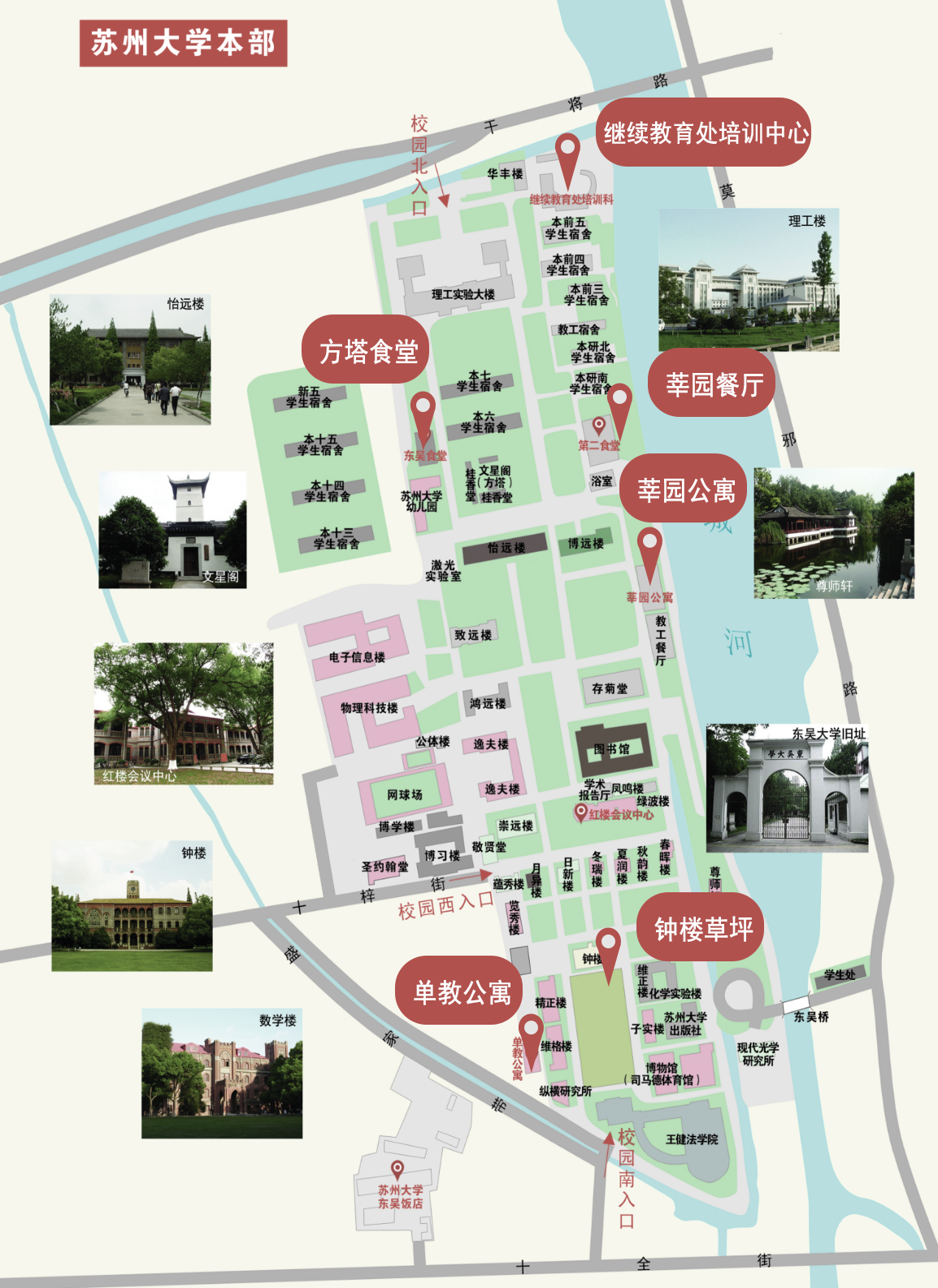 苏州大学艺术学院2021年5月12日